Министерство образования Республики БеларусьУчреждение образованияБелорусский государственный университет информатики и радиоэлектроникиКафедра РТСОтчет по лабораторной работе №1«ПРОГРАММИРОВАНИЕ И ОТЛАДКА ПРОЦЕДУР АРИФМЕТИЧЕСКИХ И ЛОГИЧЕСКИХ ПРЕОБРАЗОВАНИЙ ДАННЫХ»Минск 2015Цель работыИзучить архитектуру микропроцессорного устройства и приемы работы в интегрированной среде MPLAB на примерах составления и отладки программ процедур арифметических и логических преобразований данных.Принципиальные схемы 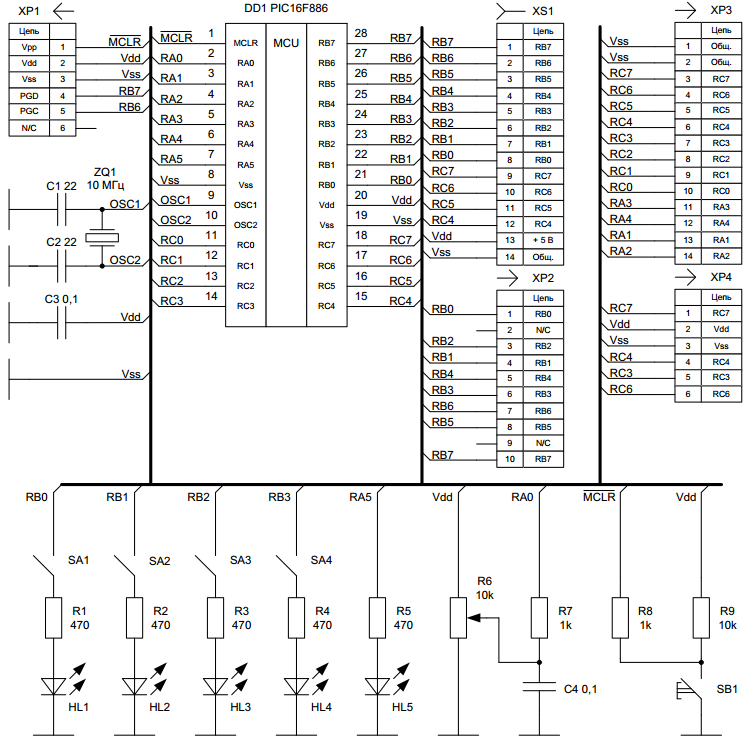 Рисунок 1 – Принципиальная схема макетной платы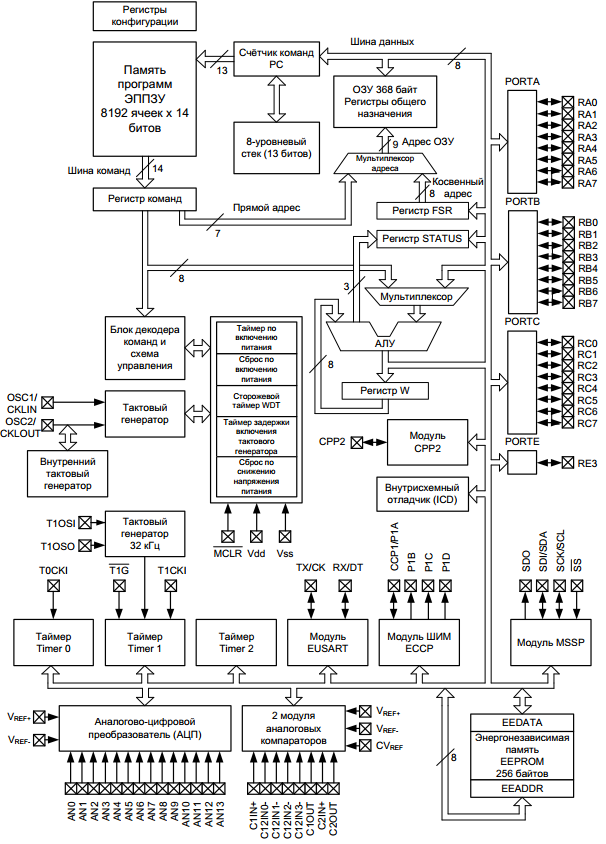 Рисунок 2 – Структурная схема однокристального микроконтроллера PIC16F886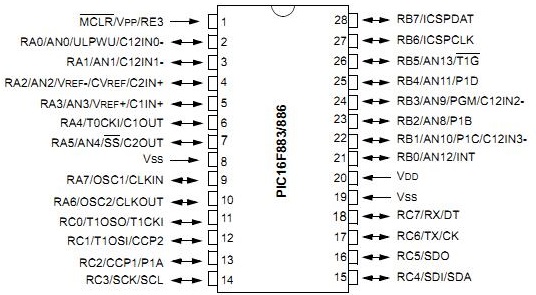 Рисунок 3 – Однокристальный микроконтроллер PIC16F886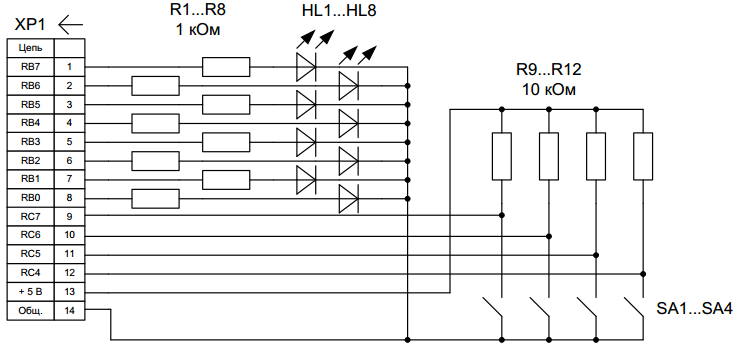 Рисунок 4 – Принципиальная схема модуля бинарных периферийных устройствВыполнение работыДля следующих комбинаций, подаваемых на вход микроконтроллера, выполнили определенные арифметические и логические операции.Таблица 1 – Комбинации на входе и соответствующие им операцииКод программы:list		p=16f886	; list directive to define processor	#include	<p16f886.inc>	; processor specific variable definitions; '__CONFIG' directive is used to embed configuration data within .asm file.; The labels following the directive are located in the respective .inc file.; See respective data sheet for additional information on configuration word.	__CONFIG    _CONFIG1, _LVP_OFF & _FCMEN_ON & _IESO_OFF & _BOR_OFF & _CPD_OFF & _CP_OFF & _MCLRE_ON & _PWRTE_ON & _WDT_OFF &_HS_OSC	__CONFIG    _CONFIG2, _WRT_OFF & _BOR21V;***** VARIABLE DEFINITIONSw_temp		EQU	0x7D		; variable used for context savingstatus_temp	EQU	0x7E		; variable used for context savingpclath_temp	EQU	0x7F		; variable used for context saving_A		EQU 	0x20 		; Регистр для хранения числа A_B 		EQU 	0x21 		; Регистр для хранения числа B_C		EQU 	0x22       	; Регистр для хранения числа С;**********************************************************************	ORG     0x000             ; processor reset vector	nop  	goto		main              	; go to beginning of program	ORG		0x004             	; interrupt vector location	movwf 		w_temp		; save off current W register contents	movf		STATUS,w         ; move status register into W register	movwf		status_temp	; save off contents of STATUS register	movf		PCLATH,w	; move pclath register into w register	movwf		pclath_temp	; save off contents of PCLATH register; isr code can go here or be located as a call subroutine elsewhere	movf		pclath_temp,w	; retrieve copy of PCLATH register	movwf		PCLATH	; restore pre-isr PCLATH register contents	movf   	 	status_temp,w	; retrieve copy of STATUS register	movwf		STATUS	; restore pre-isr STATUS register contents	swapf   		w_temp,f	swapf   		w_temp,w	; restore pre-isr W register contents	retfie				; return from interruptmain	banksel		PORTA		;Директива выбора банка памяти, где расположен указанный ;регистр	clrf		PORTA		;Инициализировать порт А	clrf		PORTB		;Инициализировать порт B	clrf		PORTC		;Инициализировать порт C	clrf		_A		;Очистить регистр _А	clrf		_B		;Очистить регистр _В    	clrf        		_C      	   	;Очистить регистр _С	clrf		_pop		;Очистить регистр _pop	banksel	    	ANSEL		;Выбрать банк памяти	clrf		ANSEL		;Очистить регистры ANSEL и ANSELH	clrf		ANSELH	;Установить порты ввода/вывода как цифровые	banksel	    	TRISA		;Выбрать банк памяти	bcf 		TRISA,5	;Установить вывод PORTA RA5 как выход	clrf		TRISB		;Настроить все выводы PORTB как выходы	movlw		b'11110000'	;Загрузить константу в W	movwf		TRISC		;Установить выводы PORTC RC4,RC5,RC6,RC7 как вход, ;остальные как выходы	banksel	    	PORTC		;Выбрать банк памятиmetka:					;Метка основного бесконечного цикла программы	movlw		.101		;Присвоить переменной А значение 111	movwf		_A		;Записать число 111 в регистр _А	movlw		.49		;Присвоить переменной B значение 39	movwf		_B		;Записать число 39 в регистр _В	    	movlw       	.25         		;Присвоить переменной С значение 25    	movwf      	 _C              	;Записать число 25 в регистр _С	subwf		PORTC,w	;Вычесть w из PORTC	btfsc		STATUS,Z	;Если результат равен нулю, то пропустить следующюю команду,	goto		C7		;иначе перейти к подпрограмме вычисления функции (А-С)/2	subwf		PORTC,w	;Вычесть w из PORTC	btfsc		STATUS,Z	;Если результат равен нулю, то пропустить следующюю команду,	goto		C6		;иначе перейти к подпрограмме вычисления функции !(А+В)	subwf		PORTC,w	;Вычесть w из PORTC	btfsc		STATUS,Z	;Если результат равен нулю, то пропустить следующюю команду,	goto		C5		;иначе перейти к подпрограмме вычисления функции ;(В"исключающее или"А)*4	subwf		PORTC,w	;Вычесть w из PORTC	btfsc		STATUS,Z	;Если результат равен нулю, то пропустить следующюю команду,	goto		C4		;иначе перейти к подпрограмме вычисления функции (!С)/2+10	subwf		PORTC,w	;Вычесть w из PORTC	btfsc		STATUS,Z	;Если результат равен нулю, то пропустить следующюю команду,	goto		A1		;иначе перейти к подпрограмме вывода переменной А	subwf		PORTC,w	;Вычесть w из PORTC	btfsc		STATUS,Z	;Если результат равен нулю, то пропустить следующюю команду,	goto		B1		;иначе перейти к подпрограмме вывода переменной В	subwf		PORTC,w	;Вычесть w из PORTC	btfsc		STATUS,Z	;Если результат равен нулю, то пропустить следующюю команду,	goto		C1		;иначе перейти к подпрограмме вывода переменной С	goto		metka		;Вернуться к программеC7:					;Метка подпрограммы вывода числа (А-C)/2	movf		_C,w		;Занести число С в w    	subwf      	 _A,f     	    	;Вычесть число C из w, результат сохранить в регистре _СC6:					;Метка подпрограммы вывода числа !(А+В)	movf		_A,w		;Занести число A в W	addwf		_B,f 		;Сложение А и В, результат сохранить в регистре _В	comf		_B,w		;Инверсия содержимого регистра _В, результат сохранить в w	movwf		PORTB		;Вывести на PORTB число В	goto 		metka 		;Вернуться к выполнению программыC5:					;Метка подпрограммы вывода значения функции ;(В"исключающее или"А)*4	movf		_B,w		;Переслать содержимое _В в w	xorwf		_C,f		;Выполнить операцию "сумма по модулю 2" w и _C	bcf		STATUS,C	;Установать бит С в регистре STATUS в 0	rlf		_C,f		;Умножить содержимое _C на 2	bcf		STATUS,C	;Установать бит С в регистре STATUS в 0	rlf		_C,w		;Умножить содержимое _C на 2	movwf		PORTB		;Переслать содержимое w в PORTB	goto 		metka 		;Вернуться к выполнению программыC4:					;Метка подпрограммы вывода значения функции (!С)/2+10	comf		_C,f		;Инвертировать _С	bcf		STATUS,C    	;Установать бит С в регистре STATUS в 0	rrf		_C,w		;Умножить содержимое _C на 2A1:	movf		_A,w		;Записать константу в W	movwf		PORTB		;Переслать содержимое w в PORTB	goto 		metka 		;Вернуться к выполнению программыB1:	movf		_B,w		;Записать константу в W	movwf		PORTB		;Переслать содержимое w в PORTB	goto 		metka 		;Вернуться к выполнению программыC1:	movf		_C,w		;Записать константу в W	movwf		PORTB		;Переслать содержимое w в PORTB	goto 		metka 		;Вернуться к выполнению программы	END                        	 	;Конец текста программыВыводВ ходе данной лабораторной работы были изучены архитектура микропроцессорного устройства и приемы работы в интегрированной среде MPLAB на примерах составления и отладки программ процедур арифметических и логических преобразований данных.По поводу остальных лабораторных обращаться  https://vk.com/strittranceВыполнили:Проверил:ст.гр.240102Каленкович Е.Н.Комбинации на входеОперации над переменнымиОжидаемый результат в системе счисленияОжидаемый результат в системе счисленияОжидаемый результат в системе счисленияКомбинации на входеОперации над переменными10-ой2-ой16-ой1100Вывод переменной А101011001010x651110Вывод переменной В49001100010x311111Вывод переменной С25000110010x191000(А - С)/238001001100x260100!(А +В)105011010010x690010(ВС)4160101000000xA00001(!С)/2 + 10125011111010x7DДействия при выполнении операции (А - С)/2Действия при выполнении операции !(А +В)Действия при выполнении операции (ВС)4Действия при выполнении операции (!С)/2 + 10